SOAL PRETESTNama		: 						Mata Pelajaran	: Bahasa ArabKelas		: VII						Hari/ Tanggal	: PETUNJUK UMUMBacalah basmalah sebelum mengerjakan soal!Bacalah soal-soal dengan teliti sebelum menjawabnya!Dahulukan menjawab soal-soal yang dianggap mudah!Periksa ulang jawaban sebelum dikumpulkan!اِخْتَر الْجَوَابَ الصَّحِيْحَ بِوَضْعِ عَلاَمَةِ (X) أمام  أ أو ب أو ج  أو داُنْظُرْ إِلىَ هَذِهِ الصُّوْرَةِ، مَاذَا يَعْمَلُ الطِّفْلَ؟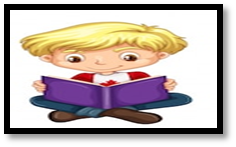 يَكْتُبُ				ج. . يَشْرَبُيَقْرَأُ				د. يُعِدُّاُنْظُرْ إِلىَ هَذِهِ الصُّوْرَةِ ، مَاذَا تَعْمَلُ الْمَرْأَةَ؟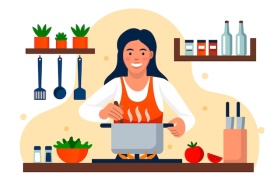 تَطْبَخُ				ج. تَغْسِلُتَجْلِسُ				د. تَسْكُنُاُنْظُرْ إِلىَ هَذِهِ الصُّوْرَةِ ، مَاذَا تَعْمَلُ البِنْتَ؟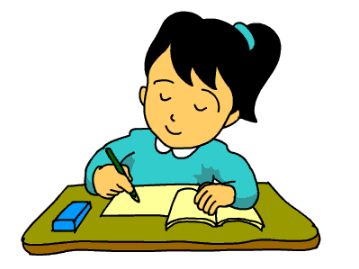 تَقْرَأُ				ج. تَأْكَلَتَغْسِلُ 			د. تَكْتُبُتَرْجِمْ إِلىَ اللُّغَةِ الإِنْدُوْنِسِيَّة "تَكْتُبُ".............Menulis			ج. MemasakMembaca			د. Mencuciتَرْجِمْ إِلىَ اللُّغَةِ الإِنْدُوْنِسِيَّة "يَشْرَبُ"..........Makan				ج. MembantuMenyiapkan			د. Minumتَرْجِمْ إِلىَ اللُّغَةِ الإِنْدُوْنِسِيَّة "يَدْرُسُ"..........Makan			ج. BelajarDuduk			د.  Bekerjaأَغْسِلُ الْمَلَابِسَMakna kata yang bergaris bawah adalah…..Saya membaca		ج. Saya mencuciSaya menulis			د. Saya minumأَسْكُنُ فَيْ البَيْتِMakna kata yang bergaris bawah adalah…..Saya membantu		ج. Saya pergiSaya tinggal			د. Saya datangتَرْجِمْ إلَى اللُّغَةِ الْعَرَبِيَّة "kakak(LK)".....أَخٌ كَبِيْرٌ		ج. أُخْتٌاِبْنٌ			د. بِنْتٌتَرْجِمْ إلَى اللُّغَةِ الْعَرَبِيَّة "Nenek".....جَدٌّ			ج. جَدَّةٌخَالٌ			د. أُمٌّتَرْجِمْ إلَى اللُّغَةِ الْعَرَبِيَّة  "Ibu".....أُمٌّ			ج. سِبْطٌجَدٌّ			د. زَوْجٌ.....المَلَابِسَأَسكُنُ			ج. أَدْرُسُأَغْسِلُ			د. أَشْرَبُ......فِي البَيتِأَسكُنُ				ج. أَعْمَلُأَقْرَاُ				د. أُعِدَ......الرُّزَّأَعْمَلُ			ج. أَطْبَخُب. أَشْرَبُ			د. أُسَاعِدُسْ - أَ - نُ – كُSusunlah huruf-huruf diatas sesuai dengan mufradat yang telah dipelajari…..أَنْكَسَ			ج. أَسْكُنُب. سَأُنَكَ			د. نَكَسَأ16)   أُ - أَ - رَ- قْSusunlah huruf-huruf diatas sesuai mufradat yang telah dipelajari…..أَرْقَأُ			ج. أَقْرَأَقْرَأُ			د. رَقَأُ ا – لَ- ةٌ – خَSusunlah huruf-huruf diatas sesuai mufradat yang telah dipelajari……خَالَةٌ			ج. لِاَخَةٌب. اَلْخَةٌ			د. خَالٌ ة – ز – ج – وSusunlah huruf-huruf diatas sesuai dengan mufradat yang telah dipelajari…...زَوْجٌ			ج. زَجَةٌوَزْجَةٌ		د. زَوْجَةٌLengkapi kotak kosong dalam TTS dibawah ini (soal untuk nomor 19 dan 20)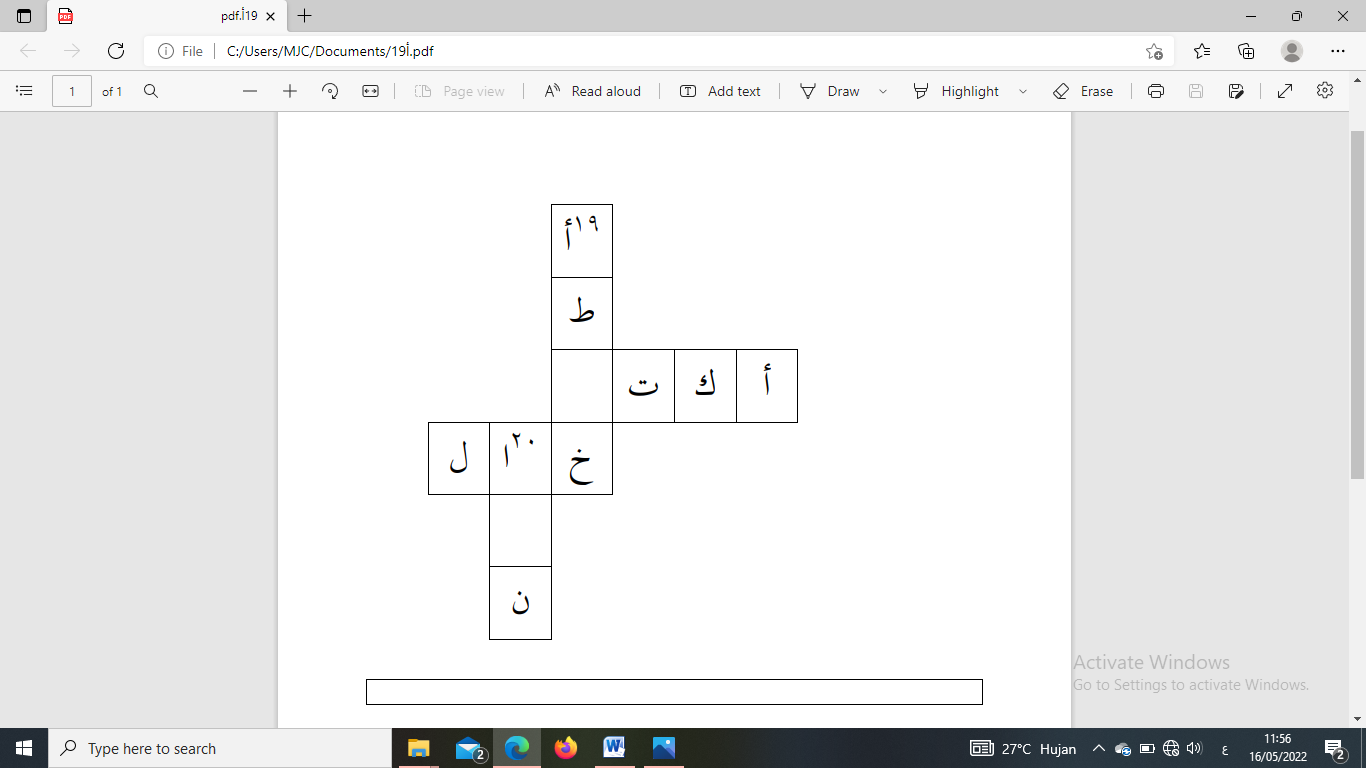  أ. تَطْبَخُ			ج. نَطْبَخُأَطْبَخُ			د. يَطْبَخُ أ. اِبْنٌ		ب. اِبْنَةٌ		ج. أُمٌّ			د. أَبٌ